GastronomieVerfahrenBezeichnung:	Gastronomie/Food & Beverage	Fachabteilung:Restaurant	Kontakt:	[Name des Abteilungsleiters]	ZweckbestimmungReservierung von Tischen im Restaurant, Buchung und Planung von Events, Bearbeitung von Kundenwünschen, Leistungsverrechnung	Details zur Datenverarbeitung Betroffene Personen
(Unzutreffendes löschen, Fehlendes ergänzen.)Datenverwendung & Weitergabe
(Unzutreffendes löschen, Fehlendes ergänzen.)Verwendung internWeitergabe externDas Interesse des Verarbeiters an steuerlicher, rechtlicher und sonstiger Beratung überwiegt das Geheimhaltungsinteresse des Betroffenen, wenn die Empfänger zur Verschwiegenheit gegenüber Dritten gesetzlich oder vertraglich verpflichtet sind.Weitergabe DrittstaatenNeinAuftragsverarbeiterFirma		[genauer Firmenname]	Adresse		[Postanschrift]		Kontaktperson	[Name, E-Mail, TelNr.]	Vertragsnummer				DatenkategorienGast im Haus
(Unzutreffendes löschen, Fehlendes ergänzen.)Gast extern
(Unzutreffendes löschen, Fehlendes ergänzen.)Firmenkunden
(Unzutreffendes löschen, Fehlendes ergänzen.)Interessenten
(Unzutreffendes löschen, Fehlendes ergänzen.)Kontaktpersonen
(Unzutreffendes löschen, Fehlendes ergänzen.)Technisch-organisatorische Maßnahmen (TOMs)Applikationen
(Unzutreffendes löschen, Fehlendes ergänzen.)Datenschutz durch Technologiegestaltung („privacy by design“) ist gewährleistet durch:Restriktive Zugriffsberechtigungen	Datenschutzfreundliche Applikationen (siehe User-Handbuch)	Verschlüsselung und Pseudonymisierung	Sonstiges:	(Zutreffendes ankreuzen oder ergänzen.)Datenschutz durch datenminimierende Voreinstellungen („privacy by default“) ist gewährleistet durch:Grundeinstellungen in der Buchungssoftware	Sonstiges:	(Zutreffendes ankreuzen oder ergänzen.)Datensicherheit (Vertraulichkeit, Verfügbarkeit, Integrität)Elektronische VerarbeitungenVerschlüsselung sämtlicher Datenträger auf denen personenbezogene Daten gespeichert	 werden;	Verschlüsselung bei Übermittlungen an Auftragsverarbeiter oder Behörden;	Mehrstufige Systemsicherungen (B2D2T). Sämtliche Sicherungsdaten sind ebenfalls	 verschlüsselt und die Aufbewahrung der Archivbänder erfolgt georedundant.	Hohe Sicherungsmechanismen im Bereich der Netzwerktechnologie. Physisch getrennte	 Systeme für Gäste und Verwaltung.	Regelmäßige Überprüfung der Maßnahmen durch den Datenschutzverantwortlichen und den	 Auftragsverarbeiter.	Sonstiges:	(Zutreffendes ankreuzen oder ergänzen.)Analoge VerarbeitungenPapierakten (Handakten) werden lediglich nach Aktenzahl und/oder Namen des Betroffenen	 und/oder chronologisch nach dem Datum des Geschäftsfalles abgelegt. Es liegt daher kein	 Dateisystem im Sinne der DSGVO vor.	Sonstiges:	(Zutreffendes ankreuzen oder ergänzen.)Methoden zur DatenlöschungElektronische VerarbeitungenDie eingesetzten Applikationen (allenfalls ergänzt durch spezielle Software-Tools wie zB Tealium) gewährleisten, dass sämtliche elektronisch erfasste Datenkategorien mit entsprechenden Tags versehen werden. Dadurch wird die automatische Löschung bzw. Anonymisierung einzelner Datenkategorien, nach Wegfall der Rechtsgrundlage zur Verarbeitung, ermöglicht.	Im Falle einer Löschung nach Betroffenenbegehren wird diese protokolliert und in die	 operativen Backups nachgezogen.	Sonstiges:	(Zutreffendes ankreuzen oder ergänzen.)Analoge VerarbeitungenDa kein strukturierter Zugriff auf Papierakten, zB in Form einer dezentralen Abfrage	 bestimmter personenbezogener Daten, möglich ist, ist eine langfristige Aufbewahrung zur	 Beweissicherung bis maximal 10 Jahre nach dem letzten Kontakt gerechtfertigt.	Sonstiges:	(Zutreffendes ankreuzen oder ergänzen.)ProfilingNein	Ja, und zwar:	(Zutreffendes ankreuzen oder ergänzen.)EntscheidungsautomatisierungNein	Ja, und zwar:	(Zutreffendes ankreuzen oder ergänzen.)BetroffenenrechteInformation BetroffenerStandardformat: PDF	Sonstiges:	(Zutreffendes ankreuzen oder ergänzen.)Art der Information des BetroffenenE-Mail, wenn Anfrage per E-Mail, sonst per Post	Sonstiges:	(Zutreffendes ankreuzen oder ergänzen.)PersonengruppeAnmerkung01Gast im HausKinder, Personen mit besonderen Bedürfnissen02Gast externKinder, Personen mit besonderen Bedürfnissen03Firmenkunden04Interessenten05Kontaktpersonenbei Firmen- oder GruppenbuchungenEmpfängerkategorieRechtsgrundlage01Front OfficeVertrag02 BuchhaltungGesetz03MarketingEinwilligungEmpfängerkategorieRechtsgrundlage04 Geschäftspartner EU (Taxi, Eventpartner, … )Vertrag05Steuerberatung, RechtsanwälteAbwägung 1)06Gerichte, BehördenGesetz07Externe BeratungsunternehmenEinwilligung (soweit nicht anonymisiert)KategorieHerkunftLösch-fristEmpfänger – siehe 3.2.Anmerkung01NamePerson01-0702BuchungsdatumPerson01,0303BegleitpersonenPerson01-0704Gruppen-EventsGruppenleiter01-0705Zimmernummerintern0106Preise, Konditionen der Leistungintern02,03,05,0707Datum und Art der LeistungPerson01-0708ZahlungsartPerson02,0409Kreditkarten Person01, 0410Allergien & UnverträglichkeitenPersonsensibelKategorieHerkunftLösch-fristEmpfänger – siehe 3.2.Anmerkung01NamePerson01-0702BuchungsdatumPerson01,0303BegleitpersonenPerson01-0704Gruppen-EventsGruppenleiter01-0705SprachePerson01,03,0406PostadressePerson01-0707Kontaktdaten inkl. TelNr.Person01,03,0408Preise, Konditionen der Leistungintern02,03,05,0709Datum und Art der LeistungPerson01-0710ZahlungsartPerson02,0411Kreditkarten Person01, 0412KFZ Kennzeichen, PKW-ModellPerson0113Allergien & UnverträglichkeitenPersonsensibelKategorieHerkunftLösch-fristEmpfängersiehe 3.2.Anmerkung01NamePerson01-0702PostadressePerson01-0703Kontaktdaten inkl. TelNr.Person01,03,0404KontaktpersonenPerson01,03,0405Preise, Konditionen der Leistungintern02,03,05,0706Datum und Art der LeistungPerson01-07KategorieHerkunftLösch-fristEmpfängersiehe 3.2.Anmerkung01NamePerson03bei Einwilligung02PostadressePerson03bei Einwilligung03Kontaktdaten inkl. TelNr.Person03bei Einwilligung04BegleitpersonenPerson03bei Einwilligung05Preise, Konditionen F&Bintern03bei Einwilligung06Datum und Art der angefragten LeistungPerson03bei Einwilligung07Anfragedatumintern03bei EinwilligungKategorieHerkunftLösch-fristEmpfängersiehe 3.2.Anmerkung01NamePerson01,03,04,0702Firma, FunktionPerson01,03,04,0703PostadressePerson01,03,04,0704Kontaktdaten inkl. TelNr.Person01,03,04,07ApplikationAuftragsverarbeiterMaßnahmen01Buchungssoftware (Protel etc)siehe Richtlinie für die Vergabe von User-Berechtigungen02Web-PortalSicherheitsrichtlinie, Maßnahmen gegen Hacker etc03Hotelkit04Wochenpläne Bankettlokale Verwaltung von Zugriffsrechten05Functions 2018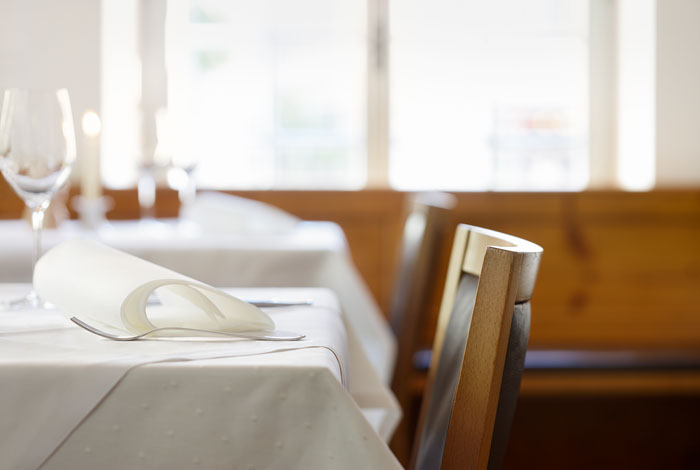 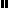 